6th Black Belt FormJi-Tae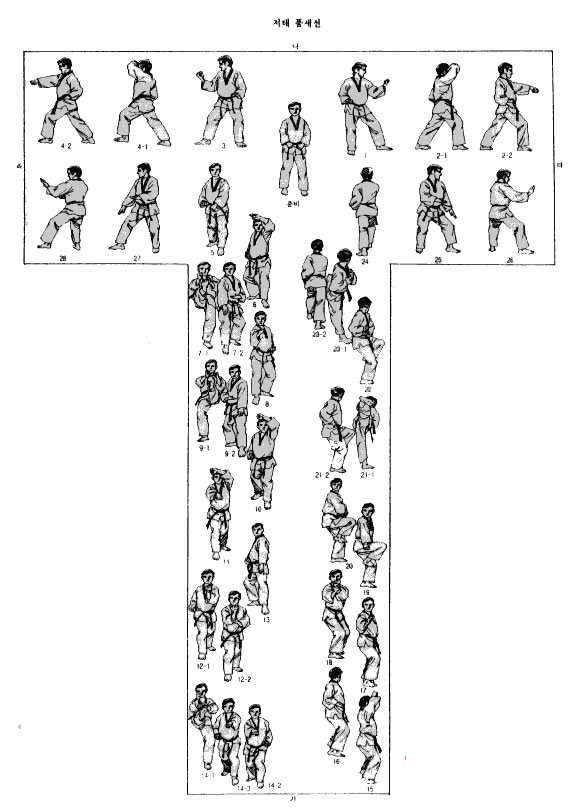 